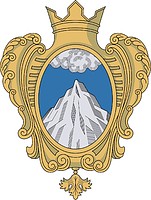 Совет Депутатов муниципального образования  Копорское сельское поселение Ломоносовского района Ленинградской областиЧетвертый созыв27 ноября   2019 года                                                                             № 20Об установлении на территорииКопорского сельского поселенияналога  на имущество физических лицВ соответствии с Федеральным законом от 06.10.2003 N 131-ФЗ "Об общих принципах организации местного самоуправления в Российской Федерации", главой 32 части второй Налогового кодекса Российской Федерации, Законом Ленинградской области от 29.10.2015 N 102-оз "О единой дате начала применения на территории Ленинградской области порядка определения налоговой базы по налогу на имущество физических лиц исходя из кадастровой стоимости объектов налогообложения", руководствуясь Уставом муниципального образования Копорское сельское поселение, совет депутатов  Копорского сельского  поселения решил:1. Установить на территории муниципального образования Копорское сельское поселение налог на имущество физических лиц (далее - налог).2. Установить на территории муниципального образования Копорское сельское поселение следующие ставки налога на имущество физических лиц исходя из кадастровой стоимости объекта налогообложения:3. Признать утратившим силу с 01.01.2020 решение совета депутатов Копорского сельского  поселения от 11 декабря 2018 г. № 41 «Об установлении налога на имущество физических лиц на территории муниципального образования Копорское сельское поселение Ломоносовского  района Ленинградской области  на 2019 год.4. Настоящее решение подлежит официальному опубликованию и размещению на официальном сайте Копорского сельского поселения.5. Настоящее решение вступает в силу с 1 января 2020 года, но не ранее чем по истечении одного месяца со дня его официального опубликования в средствах массовой информации и не ранее 1-го числа очередного налогового периода по данному налогу.Глава муниципального образования:                    А.В. Дикий Объект налогообложенияСтавка налога на имущество физических лиц, процентыЖилых домов, частей жилых домов, квартир, частей квартир, комнат0,3Объекты незавершенного строительства в случае, если проектируемым назначением таких объектов является жилой дом0,3Единые недвижимые комплексы, в состав которых входит хотя бы один жилой дом0,3Гаражи и машино-места, в том числе расположенных в объектах налогообложения, указанных в подпункте 2  пункта 1 статьи 406 Налогового кодекса РФ0,3Хозяйственные строения или сооружения, площадь каждого из которых не превышает 50 квадратных метров и которые расположены на земельных участках, предоставленных для ведения личного подсобного, дачного хозяйства, огородничества, садоводства или индивидуального жилищного строительства0,3Объекты налогообложения, включенные в перечень, определяемый в соответствии с пунктом 7 статьи 378.2 Налогового кодекса РФ, в отношении объектов налогообложения, предусмотренных абзацем вторым пункта 10 статьи 378.2 Налогового кодекса РФ, а также в отношении объектов налогообложения, кадастровая стоимость каждого из которых превышает 300 миллионов рублей2,0Прочие объекты налогообложения0,5